Department/Program: (3-Year) Program Assessment Report
(Template)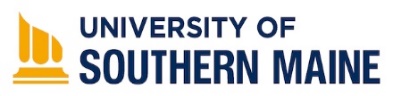 Assessment is a systematic means for faculty to understand what students are learning in their program of study, and provides a firm foundation to guide curricular and pedagogical planning. We are required to demonstrate that every academic program undertake and completes this process on an ongoing basis. A formal Program Assessment Report (such as a 3-year plan) would need to be updated and submitted to the Office of Academic Assessment every three years.Please complete this 3-year Program Assessment Plan, if you have questions, please contact the USM Office of Academic Assessment, Susan King, susank@maine.edu.Program Mission StatementProvide your program's mission statement in the space below, or provide a link to the statement from your program's webpage. Then, briefly describe the ways in which your program's mission statement is aligned with the USM mission.Diversity, Equity, and Inclusion If your program has diversity, equity, and inclusion related goals, or a diversity, equity, and inclusion statement; please provide a link to the statement and/or goals. Then, briefly describe any assessment activities related to your program statement/goals regarding diversity, equity, and inclusion.  Department/Program Level: Curriculum Map of Student Learning Outcomes (3-year cycle)Academic Years:  _____________Directions:  Enter course numbers for your department across the top of the matrix.  In the columns below, indicate where the student learning outcomes are: Introduced- (I), Practiced or Emphasized-(P), Reinforced-(R), and Assessed-(A).  An example of a three-year assessment cycle:  Assess Outcomes 1 and 3 in year ____ ,  Assess Outcomes 2 and 4 in year____, and  Assess Outcome 5 in year___.Department/Program Level: Formal Assessment Plan  (3-year cycle)Academic Years Planned:     __________     __________     __________*Please note: The details of the action planned or completed (i.e. program changes) must be completed on the ASLP form-Step 3: Using Assessment Results to Improve Student Learning, at the end of each academic year.Degree Program:College:Dept Chair (or faculty member responsible for this report)Department:Date Submitted:Program SLO's
(Student Learning Outcomes)Course #Course #Course #Course #Course #Course #Course #Course #Capstone or Internship CourseExample: Outcome 1: Students will be able to demonstrate critical thinking skillsIPRRRAOutcome 1Outcome 2Outcome 3Outcome 4Outcome 5Program SLO's (Student Learning Outcomes)When will Outcome be assessedWhere will Outcome be assessedAssessment MethodResults of the AssessmentPerformance Indicator/ Benchmark/ Target*Action Planned or CompletedList all your Program Learning Outcomes(What semester are the students assessed?)(Where will the students be assessed; what course or event?)(What measure or evidence of student learning is being used to determine if students have accomplished the outcomes?)(What were the actual results from implementing the assessment method?)(i.e. 80% of graduates will achieve a rating or score of ….)(When do you plan to make program changes?)Outcome 1Outcome 2Outcome 3Outcome 4Outcome 5